Exemple d’un rapport sur les progrès de l’élève en francisationCet élève travaille actuellement sur les habiletés langagières suivantes : Ce rapport sur les progrès reflète le développement des habiletés langagières de l’élève en français selon 
les seuils repères en francisation.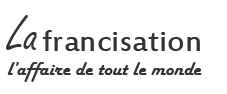 rapport SUR LES progrès en francisationMaternelle –12 e annéeNom de l’élèveNiveau scolaireNiveau scolaireEnseignantNom de l’école EnseignantDomaine langagierRapport 1Rapport 2Rapport 3Domaine langagierPalier globalPalier globalPalier globalÉcouteOralLectureÉcritureRapport 1Objectif 1 : Objectif 2 : Commentaires sur le développement des habiletés langagières en français :Rapport 2Objectif 1 : Objectif 2 : Commentaires sur le développement des habiletés langagières en français :Rapport 3Objectif 1 : Objectif 2 : Commentaires sur le développement des habiletés langagières en français :